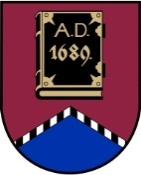 LATVIJAS REPUBLIKAALŪKSNES NOVADA PAŠVALDĪBAReģistrācijas Nr. 90000018622DĀRZA IELĀ 11, ALŪKSNĒ, LV – 4301, TĀLRUNIS 64381496, FAKSS 64381150, e-pasts dome@aluksne.lvAS „SEB banka” ALŪKSNES FILIĀLE, KODS  UNLALV2XBUDŽETA KONTS Nr. LV58 UNLA 0025 0041 3033 5 2012.gada 22.novembrī				   	     Saistošie noteikumi Nr.31/2012Alūksnē						        apstiprināti ar Alūksnes novada domes								          22.11.2012. lēmumu Nr.399							 (protokols Nr.19,  20.p.)Par kritēriju noteikšanu īpašumam, novērtējot atbilstību trūcīgas ģimenes (personas) statusam Alūksnes novadāGrozījumi:     Saistošie noteikumi Nr.25/2013		apstiprināti ar Alūksnes novada 		domes 26.09.2013. lēmumu Nr.420			(protokols Nr.17, 24.p.)Saistošie noteikumi Nr.11/2015		apstiprināti ar Alūksnes novada 		domes 30.07.2015. lēmumu Nr.246			(protokols Nr.13, 20.p.)Izdoti saskaņā ar Ministru kabineta 30.03.2010. noteikumu Nr.299 „Noteikumi par ģimenes vai atsevišķi dzīvojošas personas atzīšanu par trūcīgu” 19.4.apakšpunktuSaistošie noteikumi „Par kritēriju noteikšanu īpašumam, novērtējot atbilstību trūcīgas ģimenes (personas) statusam Alūksnes novadā” (turpmāk - Noteikumi) nosaka kritērijus ģimenes (personas) īpašumam, kas saskaņā ar Ministru kabineta . noteikumu Nr.299 „Noteikumi par ģimenes vai atsevišķi dzīvojošas personas atzīšanu par trūcīgu” 19.4.apakšpunktu nav uzskatāms par nekustāmo un kustāmo īpašumu, novērtējot ģimenes (personas) atbilstību trūcīgas ģimenes (personas) statusam Alūksnes novadā.Novērtējot atbilstību trūcīgas ģimenes (personas) statusam, par īpašumu netiek uzskatīti šādi nekustamie īpašumi:zeme, kuras kopējā kadastrālā vērtība nepārsniedz EUR4270;(Ar grozījumiem, kas izdarīti ar saistošajiem noteikumiem Nr.25/2013, kas apstiprināti ar 2013.gada 26.septembra  lēmumu Nr.420, protokols Nr.17, 24p., kas stājas spēkā ar 01.01.2014.).2.2. viena ēka, kuras lietošanas veids saskaņā ar zemesgrāmatas datiem, ir dārza māja;2.3. garāža vienam automobilim.2.4. nekustamais īpašums vai tā daļa, kas pieder iesniedzējam vai kādam no ģimenes locekļiem, kur savu dzīvesvietu deklarējuši un dzīvo iesniedzēja vai viņa ģimenes locekļu pirmās pakāpes radinieki, kuriem nepieder cits nekustamais īpašums.(Ar grozījumiem, kas izdarīti ar saistošajiem noteikumiem Nr.11/2015, kas apstiprināti ar 2015.gada 30.jūlija  lēmumu Nr.246, protokols Nr.13, 20.p., kas stājas spēkā ar 01.09.2015.).Novērtējot atbilstību trūcīgas ģimenes (personas) statusam, par kustamo īpašumu netiek uzskatīts viens vieglais automobilis, motocikls vai motorollers, kurš ir ģimenes īpašumā, kā arī viens velosipēds vai mopēds katram ģimenes loceklim, airu laiva un traktortehnika ar tās piekabi, kas tiek izmantota piemājas saimniecības uzturēšanai.(Ar grozījumiem, kas izdarīti ar saistošajiem noteikumiem Nr.11/2015, kas apstiprināti ar 2015.gada 30.jūlija  lēmumu Nr.246, protokols Nr.13, 20.p., kas stājas spēkā ar 01.09.2015.).Ar šo noteikumu spēkā stāšanās dienu spēku zaudē Alūksnes novada domes 28.04.2011. saistošie noteikumi Nr.15/2011 „Par kritēriju noteikšanu īpašumam, novērtējot atbilstību trūcīgas ģimenes (personas) statusam Alūksnes novadā”.Domes priekšsēdētājs 									A.FOMINS